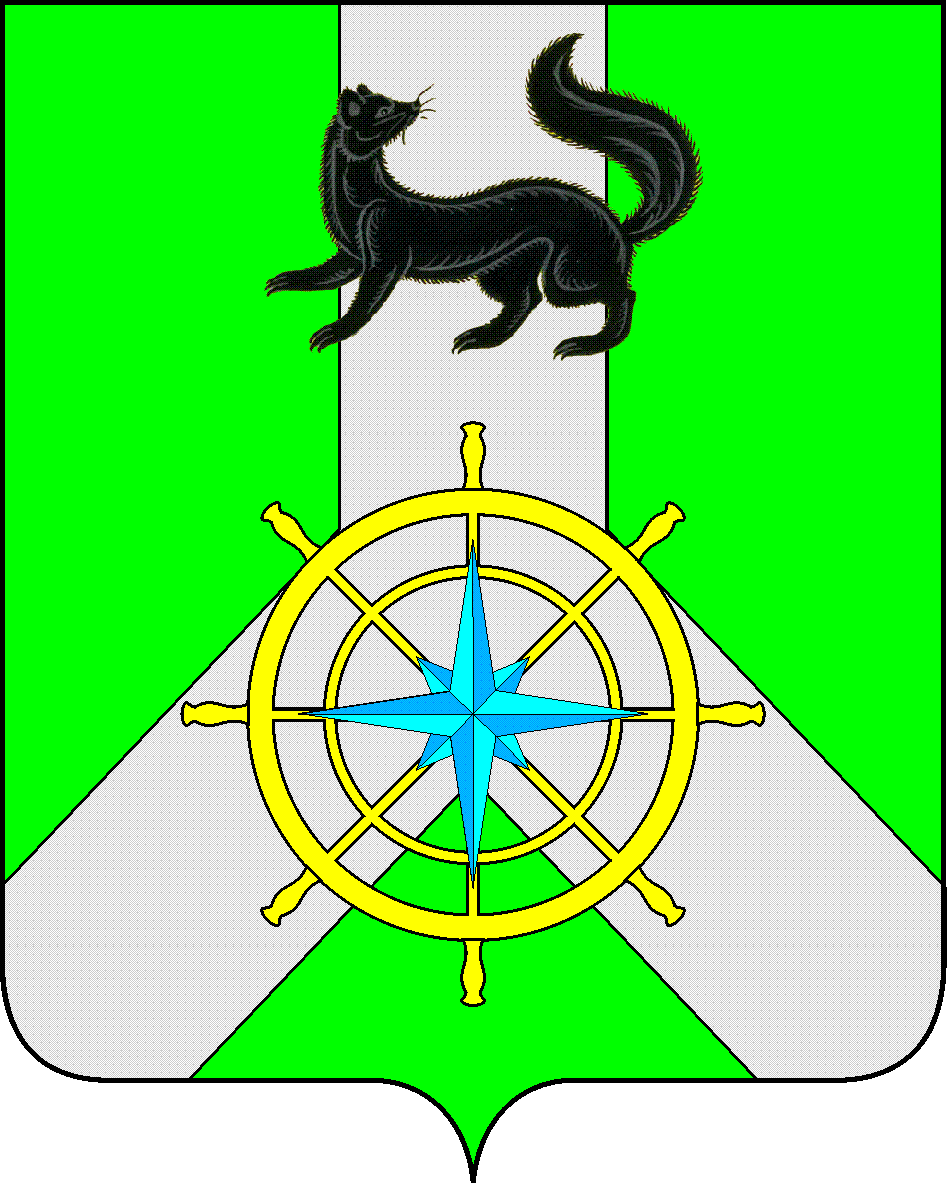 Р О С С И Й С К А Я   Ф Е Д Е Р А Ц И ЯИ Р К У Т С К А Я   О Б Л А С Т ЬК И Р Е Н С К И Й   М У Н И Ц И П А Л Ь Н Ы Й   Р А Й О НА Д М И Н И С Т Р А Ц И ЯРАСПОРЯЖЕНИЕВ соответствии с Федеральным законом от 21 декабря 1994 года № 68-ФЗ «О защите населения и территорий от чрезвычайных ситуаций природного и техногенного характера», Распоряжением заместителя Председателя Правительства Иркутской области от 01 марта 2016 года № 11-рзп «О проверке технической готовности автоматизированной системы централизованного оповещения гражданской обороны и информирования населения Иркутской области об угрозе возникновения или о возникновении чрезвычайных ситуаций в паводковый период 2016 года», ст. 39, 55 Устава муниципального образования Киренский район,             1. Утвердить состав комиссии для проверки технической готовности АСЦО ГО Киренского района об угрозе возникновения или о возникновении чрезвычайных ситуаций, согласно приложению № 1.             2. Утвердить план подготовки и проведения проверки технической готовности АСЦО ГО Киренского района об угрозе возникновения или о возникновении чрезвычайных ситуаций, согласно приложению № 2.            3. Комиссии по проверке технической готовности АСЦО ГО Киренского района провести проверку в соответствии с планом подготовки и проведения проверки технической готовности АСЦО ГО Киренского района.            4. Комиссии по проверке технической готовности АСЦО ГО Киренского района проинформировать население  в средствах массовой информации – районной газете «Ленские Зори» о предстоящих проверках местных систем оповещения.             5. Настоящее Распоряжение  разместить на официальном сайте администрации Киренского муниципального района: http:kirenskrn.irkobl.ru.            6.  Контроль за исполнением настоящего Распоряжения  возложить на заместителя мэра – председателя Комитета по имуществу и ЖКХ Вициамова А.В.           7.   Распоряжение вступает в законную силу со дня его подписания.И.о. главы администрации Киренского муниципального района                                                    С.Ю. Лещинский                                                               Согласовано:Заместитель мэра – председателя комитета по имуществу и ЖКХ                                                                                А.В. ВициамовПодготовил:Начальник отдела  ГО и ЧС - начальник ЕДДС Комитета по имуществу и ЖКХ администрации Киренского муниципального районаЗалуцкий Евгений Витальевич, тел. 4-30-87Лист рассылкиОтдел ГО и ЧС Комитета по имуществу и ЖКХ администрации Киренского муниципального районаПриложение № 1Утвержден Распоряжением и.о. главы администрацииКиренского муниципального районаот 11.03.2016 года № 59С О С Т А Вкомиссии для проверки технической готовности автоматизированной системы централизованного оповещения гражданской обороны и информирования населения Киренского района об угрозе возникновения или о возникновении чрезвычайных ситуаций  Приложение № 2Утвержден Распоряжением и.о. главы администрацииКиренского муниципального районаот 11.03.2016 года № 59П Л А Нподготовки и проведения проверки технической готовности автоматизированной системы централизованного оповещения гражданской обороны и информирования населения Киренского района об угрозе возникновения или о возникновении чрезвычайных ситуаций  от 11 марта 2016 г.№ 59г. КиренскО проверке технической готовности автоматизированной системы централизованного оповещения гражданской обороны и информирования населения Киренского района об угрозе возникновения или о возникновении чрезвычайных ситуаций№ п/пДолжностьФИОПредседатель комиссии1.Заместитель мэра – председатель Комитета по имуществу и ЖКХ   Вициамов А.В.Члены комиссии:2.Начальник отдела ГО и ЧС – начальник ЕДДС Комитета по имуществу и ЖКХ администрации Киренского муниципального районаЗалуцкий Е.В.3.Ведущий специалист отдела ГО и ЧС Комитета по имуществу и ЖКХ администрации Киренского муниципального районаСуханов Д.Е.4. Начальник ПСЧ № 39 г.КиренскаМалков Д.А. 5.Начальник линейно-технического участка(ЛТЦ) филиала ОАО «Ростелеком»Кузаков Д.Б.№ п/пСодержание мероприятийДата проведенияОтветственные за проведение мероприятий12341.Подготовка текстов информирования населения для передачи по средствам оповещения в учебных целях  до 10.03.2016г.Отдел ГО и ЧС Комитета по имуществу и ЖКХ администрации Киренского муниципального района  2.Предупредительная и разъяснительная работа через средства массовой информации до 20.03.2016г.Отдел ГО и ЧС Комитета по имуществу и ЖКХ администрации Киренского муниципального района, Главный редактор районной газеты «Ленские Зори» 3.Проведение регламентных работ по техобслуживанию районной АСЦО ГО, обеспечение готовности линий и каналов связидо 20.03.2016г.  Линейно-технический участок (ЛТЦ) филиала ОАО «Ростелеком»  4.Образование комиссий для проверок местных систем оповещениядо 20.03.2016г.Заместитель мэра – председатель Комитета по имуществу и ЖКХ   5.Инструктаж комиссии для проверки технической готовности АСЦО ГО о порядке работы, ознакомление членов комиссии с настоящим планом подготовки и проведения проверки технической готовности АСЦО ГОдо 22.03.2016г.Заместитель мэра – председатель Комитета по имуществу и ЖКХ Основной этапОсновной этапОсновной этапОсновной этап6.Проверка готовности дежурного персонала ЕДДС и объектов связи к запуску аппаратуры системы оповещения 24.03.2016г.Комиссия для проверок местных систем оповещения7.Передача речевого сигнала «Начало комплексной технической проверки»25.03.2016г. 10.00-10.02 ч.Оперативный дежурный ПУ ОГКУ «Центр ГО и ЧС»8.Передача управляющего сигнала на включение оборудования АСО «Рупор» 25.03.2016г. 10.10-10.15 ч.Оперативный дежурный ПУ ОГКУ «Центр ГО и ЧС»9.Прием речевого сигнала, включение оборудования АСО «Рупор»25.03.2016г. 10.10-10.15 ч.Дежурный диспетчер ЕДДС10.Включение оборудования АСО «Рупор»25.03.2016г. 10.10-10.15 ч.Дежурный диспетчер ЕДДС11.Передача управляющего сигнала на включение электросирен по сигналу «Внимание всем»25.03.2016г. 10.25-10.30 ч.Оперативный дежурный ПУ ОГКУ «Центр ГО и ЧС»12.Включение электросирен по сигналу «Внимание всем»25.03.2016г. 10.25-10.30 ч.Оперативный дежурный ПУ ОГКУ «Центр ГО и ЧС»13.Включение электросирен по сигналу «Внимание всем»25.03.2016г. 10.40-11.00 ч.Дежурный диспетчер ЕДДС14.Передача речевого сигнала «Техническая проверка завершена» 25.03.2016г. 11.10 ч.Оперативный дежурный ПУ ОГКУ «Центр ГО и ЧС»Заключительный этапЗаключительный этапЗаключительный этапЗаключительный этап8.Приведение аппаратуры оповещения в исходное состояние25.03.2016г.11.10 – 12.00 ч.Дежурный диспетчер ЕДДС 9.Подведение итогов работы комиссии Киренского района, оформление акта состояния систем оповещения и информирования населениядо 20.04.2016г.Комиссия 10.Представление в Главное Управление МЧС России по Иркутской области акта проверки технической готовности АСЦО ГО до 30.04.2016г.Председатель комиссии 